KONTRIBUSI DISIPLIN BELAJAR SISWA DAN SUASANA BELAJAR TERHADAP MOTIVASI BELAJAR SISWA PADA MATA PELAJARAN PENDIDIKAN AGAMA ISLAM (Studi di SMPN se Kec. Cipocok Jaya Kota Serang)TESISDiajukan Sebagai Salah Satu Syarat Untuk Memperoleh Gelar Magister Pendidikan Agama Islam Pada Program Pasca Sarjana UIN Sultan Maulana Hasanuddin Banten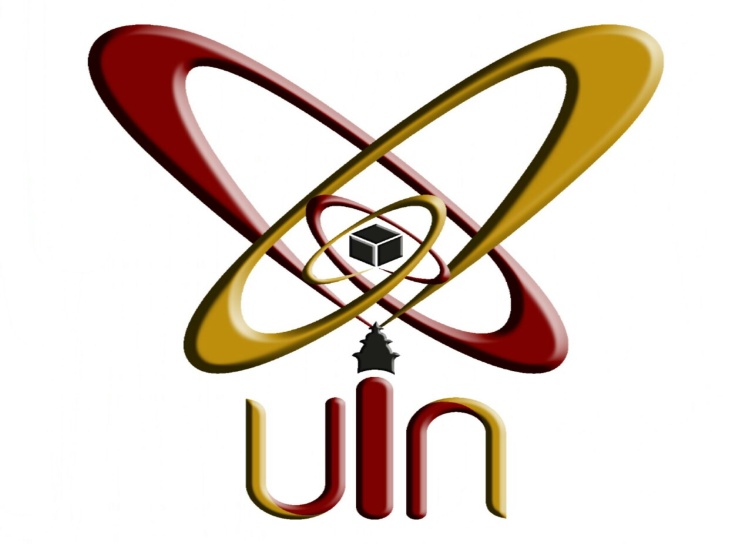 Oleh :MEMI MEIDAYATINIM : 1640100421PROGRAM STUDI PENDIDIKAN AGAMA ISLAMPASCA SARJANA UIN SULTAN MAULANA HASANUDDIN BANTENTAHUN 2017 M /1439 H